Lampiran 1INFORMASI PENELITIANLembar informasi penelitian ini menjelaskan manfaat dan prosedur mengikuti penelitian. Lembar ini berisi tentang hak putra/putri Bapak/Ibu serta tanggung jawab peneliti selama pelaksanaan penelitian. Saya yang bertanda tangan di bawah ini:Mengharapkan kesediaan putra/putri Bapak/Ibu untuk menjadi responden (peserta penelitian) pada penelitian yang akan saya lakukan, dengan judul “Pengaruh Bermain Sosiodrama Bertema Kesehatan Pencegahan Diare pada Anak Usia Sekolah” di wilayah Purwokerto Selatan.Bersama ini saya menjelaskan beberapa hal terkait dengan penelitian yang akan saya lakukan, yaitu:Peneliti akan menjamin kerahasiaan data dan informasi  putra/putri Bapak/Ibu dengan menggunakan kode responden dengan cara menggunakan nama inisial. Peneliti menghormati keputusan Bapak/Ibu bila tidak mengijinkan putra/putri Bapak/Ibu untuk menjadi responden penelitian tanpa sanksi apapun.Tujuan penelitian ini adalah mengetahui pengaruh bermain sosiodrama bertema kesehatan untuk merubah perilaku pada anak usia sekolah terkait pencegahan diare. Topik bermain sosiodrama terdiri dari pencegahan diare, WC sehat, makanan jajanan sehat, dan mencuci tangan dengan sabun. Penelitian ini diharapkan dapat meningkatkan pengetahuan, sikap, dan keterampilan pencegahan diare sehingga tumbuh kembang anak lebih optimal dan menurunkan absen pada anak sekolah karena sakit. Putra/putri Bapak/Ibu akan mengisi kuesioner terkait pengetahuan, sikap, dan keterampilan pencegahan diare selama 50 menit.Peneliti akan meminta kesediaan Bapak/Ibu untuk mengisi kuesioner terkait pengetahuan pencegahan diare.  Peneliti juga meminta ijin untuk melakukan observasi di sekolah dan rumah Bapak/Ibu untuk melihat ketersediaan fasilitas cuci tangan, jamban sehat, dan sumber air bersih.Peneliti akan memberikan informasi kesehatan terkait pencegahan diare dengan menggunakan metode bermain sosiodrama bertema kesehatan pencegahan diare pada anak usia sekolah selama sebanyak 6 kali selama 3 minggu dengan waktu 20 menit bermain sosiodrama dan 20 menit diskusi dalam kelompok. Putra/putri Bapak/Ibu akan bermain sosiodrama selama 20 menit lalu dilanjutkan dengan sesi diskusi dalam kelompok selama 20 menit pada setiap sesi. Permainan sosiodrama akan dibagi menjadi 6 sesi selama 3 minggu (satu minggu akan dilakukan 2 kali sesi permainan).Peneliti akan meminta kembali Putra/putri Bapak/Ibu untuk mengisi kuesioner terkait pengetahuan, sikap, dan keterampilan pencegahan diare.Bila Putra/putri Bapak/Ibu merasa kelelahan maka permainan sosiodrama akan dihentikan sementara agar putra/putri Bapak/Ibu istirahat terlebih dahulu. Peneliti akan melakukan kontrak waktu kepada Putra/Putri Bapak/Ibu terlebih dahulu. Peneliti juga tidak akan melakukan tindakan eksploitasi putra/putri Bapak/Ibu.Apabila Bapak/Ibu mengijinkan Putra/putri Bapak/Ibu ikut serta menjadi peserta penelitian, silakan Bapak/Ibu menandatangani lembar persetujuan dan bekerja sama selama penelitian.Penelitian ini dilakukan oleh Lita Heni Kusumawardani dari Program Magister Keperawatan Fakultas Ilmu Keperawatan Universitas Indonesia. Keterangan lebih lanjut dapat menghubungi Lita Heni Kusumawardani dengan No. HP. 085713991875 atau melalui email lita.heni@ui.ac.id.Demikian surat permohonan ini, atas kesediaan dan kerja sama Bapak/Ibu saya ucapkan terima kasih.Hormat saya,Lita Heni KusumawardaniINFORMASI PENELITIANLembar informasi penelitian ini menjelaskan manfaat dan prosedur mengikuti penelitian. Lembar ini berisi tentang hak Adik-adik serta tanggung jawab peneliti selama pelaksanaan penelitian. Saya yang bertanda tangan di bawah ini:Mengharapkan kesediaan Adik/adik untuk menjadi peserta penelitian pada penelitian yang akan saya lakukan, dengan judul “Pengaruh Bermain Sosiodrama Bertema Kesehatan Pencegahan Diare pada Anak Usia Sekolah” di wilayah Purwokerto Selatan. Bersama ini saya menjelaskan beberapa hal terkait dengan penelitian yang akan saya lakukan, yaitu:Peneliti akan menjamin kerahasiaan data dan informasi adik-adik dengan cara tidak menggunakan nama asli pada lembar jawaban pertanyaan. Peneliti menghormati keputusan Adik-adik bila tidak bersedia menjadi peserta penelitian tanpa hukuman apapun.Tujuan penelitian ini adalah mengetahui pengaruh bermain sosiodrama bertema kesehatan pencegahan diare untuk meningkatkan perilaku kesehatan anak usia sekolah. Topik bermain sosiodrama terdiri dari pencegahan diare, WC sehat, makanan jajanan sehat, dan mencuci tangan dengan sabun. Penelitian ini diharapkan dapat meningkatkan pengetahuan, sikap, dan keterampilan pencegahan diare sehingga tumbuh kembang anak lebih optimal dan menurunkan absen pada anak sekolah karena sakit.Adik-adik akan mengisi pertanyaan-pertanyaan terkait pengetahuan, sikap, dan keterampilan pencegahan diare selama 50 menit.Peneliti akan meminta kesediaan Adik-adik untuk mengisi pertanyaan terkait pengetahuan pencegahan diare.  Peneliti akan memberikan informasi kesehatan terkait pencegahan diare dengan menggunakan metode bermain sosiodrama bertema kesehatan pencegahan diare pada anak usia sekolah selama sebanyak 6 kali selama 3 minggu dengan waktu 20 menit bermain sosiodrama dan 20 menit diskusi dalam kelompok. Anak usia sekolah akan bermain sosiodrama selama 20 menit lalu dilanjutkan dengan sesi diskusi dalam kelompok selama 20 menit pada setiap sesi. Permainan sosiodrama akan dibagi menjadi 6 sesi selama 3 minggu (satu minggu akan dilakukan 2 kali sesi permainan).Peneliti akan meminta kembali Adik-adik untuk mengisi pertanyaan-pertanyaan terkait pengetahuan, sikap, dan keterampilan pencegahan diare. Peneliti juga meminta ijin kepada orang tua Adik-adik untuk meminta kesediaan Adik-adik untuk ikut serta dalam penelitian. Apabila Adik-asik bersedia ikut serta menjadi peserta penelitian, silakan Adik-adik menandatangani lembar persetujuan.Penelitian ini dilakukan oleh Lita Heni Kusumawardani dari Program Magister Keperawatan Kekhususan Keperawatan Komunitas Fakultas Ilmu Keperawatan Universitas Indonesia. Keterangan lebih lanjut dapat menghubungi Lita Heni Kusumawardani dengan No. HP. 085713991875 atau melalui email lita.heni@ui.ac.id.Demikian surat permohonan ini, atas kesediaan dan kerja sama adik-adik, saya ucapkan terima kasih.Hormat saya, Lita Heni KusumawardaniLampiran 2LEMBAR PERSETUJUAN SEBAGAI RESPONDEN(INFORMED CONSENT)Yang bertanda tangan dibawah ini bahwa saya:Nama	: 		Umur	:Jenis kelamin	:Alamat	:Bahwa saya selaku orang tua murid dari:Nama	:Umur	:Kelas	:Nama sekolah	:Menyatakan bahwa saya telah membaca dan memahami lembar informasi penelitian. Dengan penuh kesadaran serta tanpa ada paksaan dari pihak manapun, Saya bersedia untuk mengikutsertakan anak saya tersebut di atas, untuk menjadi responden penelitian yang berjudul “Pengaruh Bermain Terapeutik Sosiodrama Terhadap Peningkatan Perilaku Pencegahan Diare pada Anak Usia Sekolah” di Wilayah Tempat Pembuangan Akhir Sampah Gunung Tugel Purwokerto yang akan dilaksanakan Bulan Maret – Mei 2017.Purwokerto,    Maret 2017Yang menyatakan,Peneliti, 	Orang tua responden,Lita Heni Kusumawardani	(.............................)Saksi,(..................................)LEMBAR PERSETUJUAN SEBAGAI RESPONDEN(INFORMED CONSENT)Yang bertanda tangan dibawah ini bahwa saya:Nama	: 		Umur	:Jenis kelamin	:Nama sekolah	:Menyatakan bahwa saya telah membaca dan memahami lembar informasi penelitian. Dengan penuh kesadaran serta tanpa ada paksaan dari pihak manapun, Saya bersedia untuk ikut serta dalam penelitian yang berjudul “Pengaruh Bermain Terapeutik Sosiodrama Terhadap Peningkatan Perilaku Pencegahan Diare pada Anak Usia Sekolah” di Wilayah Tempat Pembuangan Akhir Sampah Gunung Tugel Purwokerto, yang akan dilaksanakan Bulan Maret – Mei 2017.Purwokerto,    Maret 2017Yang menyatakan,Peneliti, 	Responden,Lita Heni Kusumawardani	(.............................)Saksi,(..................................)Lampiran 3KISI-KISI INSTRUMEN PENELITIANLampiran 4KUESIONER PERILAKU PENCEGAHAN DIAREUNTUK ANAK USIA SEKOLAHPetunjuk Pengisian:Isilah pertanyaan di bawah ini sesuai dengan biodata adik-adikBerilah tanda cheklist () pada kotak yang tersedia bila pertanyaan berupa pilihanJawablah pertanyaan di bawah ini dengan jujur dan tidak menyontekPetunjuk pengisian untuk pertanyaan nomor 1 sampai 13Berilah tanda cheklist (√) pada kolom yang tersedia sesuai dengan jawaban adik-adik.Jawablah pertanyaan dibawah ini sesuai dengan pengetahuan adik-adik Jawablah pertanyaan di bawah ini dengan jujur dan tidak menyontekPetunjuk pengisian untuk pertanyaan nomor 14 sampai 25Jawablah pertanyaan dibawah ini sesuai dengan pendapat adik-adik Jawablah pertanyaan di bawah ini dengan jujur dan tidak menyontekBerilah tanda cheklist (√) pada kolom yang tersedia:SS	: Bila adik-adik sangat setuju dengan pernyataan tersebut.S	: Bila adik-adik setuju dengan pernyataan tersebut.TS	: Bila adik-adik tidak setuju dengan pernyataan tersebut.STS	: Bila adik-adik sangat tidak setuju dengan pernyataan tersebutPetunjuk pengisian untuk pertanyaan nomor 26 sampai 37Jawablah pertanyaan dibawah ini sesuai dengan pendapat adik-adik Jawablah pertanyaan di bawah ini dengan jujur dan tidak menyontekBerilah tanda cheklist (√) pada kolom yang tersedia:Selalu		: Jika kegiatan dilakukan setiap hariSering		: Jika kegiatan dilakukan 3 kali dalam semingguKadang-kadang	: Jika kegiatan dilakukan 1 kali dalam semingguTidak pernah	: Jika kegiatan tidak dilakukan setiap hariKUESIONER PERILAKU PENCEGAHAN DIARE UNTUK ORANG TUAPetunjuk Pengisian:Isilah pertanyaan di bawah ini sesuai dengan biodata keluargaBerilah tanda cheklist () pada kotak yang tersedia bila pertanyaan berupa pilihanJawablah pertanyaan di bawah ini dengan sejujurnyaPetunjuk pengisian untuk pertanyaan nomor 1 sampai 11Berilah tanda cheklist (√) pada kolom yang tersedia sesuai dengan jawaban Bapak/Ibu.Jawablah pertanyaan dibawah ini sesuai dengan pengetahuan adik-adik Jawablah pertanyaan di bawah ini dengan sejujurnyaLampiran 5LEMBAR OBSERVASIPetunjuk Pengisian:Berilah tanda cheklist (√) pada pilihan jawaban yang tersedia sesuai dengan kondisi yang diamati. Berilah tanda cheklist (√) pada kolom “Tersedia” jika kondisi sesuai pernyataan dan “Tidak tersedia” jika kondisi tidak sesuai dengan pernyatan.JADWAL PENELITIANLampiran 7Lembar Konsultasi Pakar Sosiodrama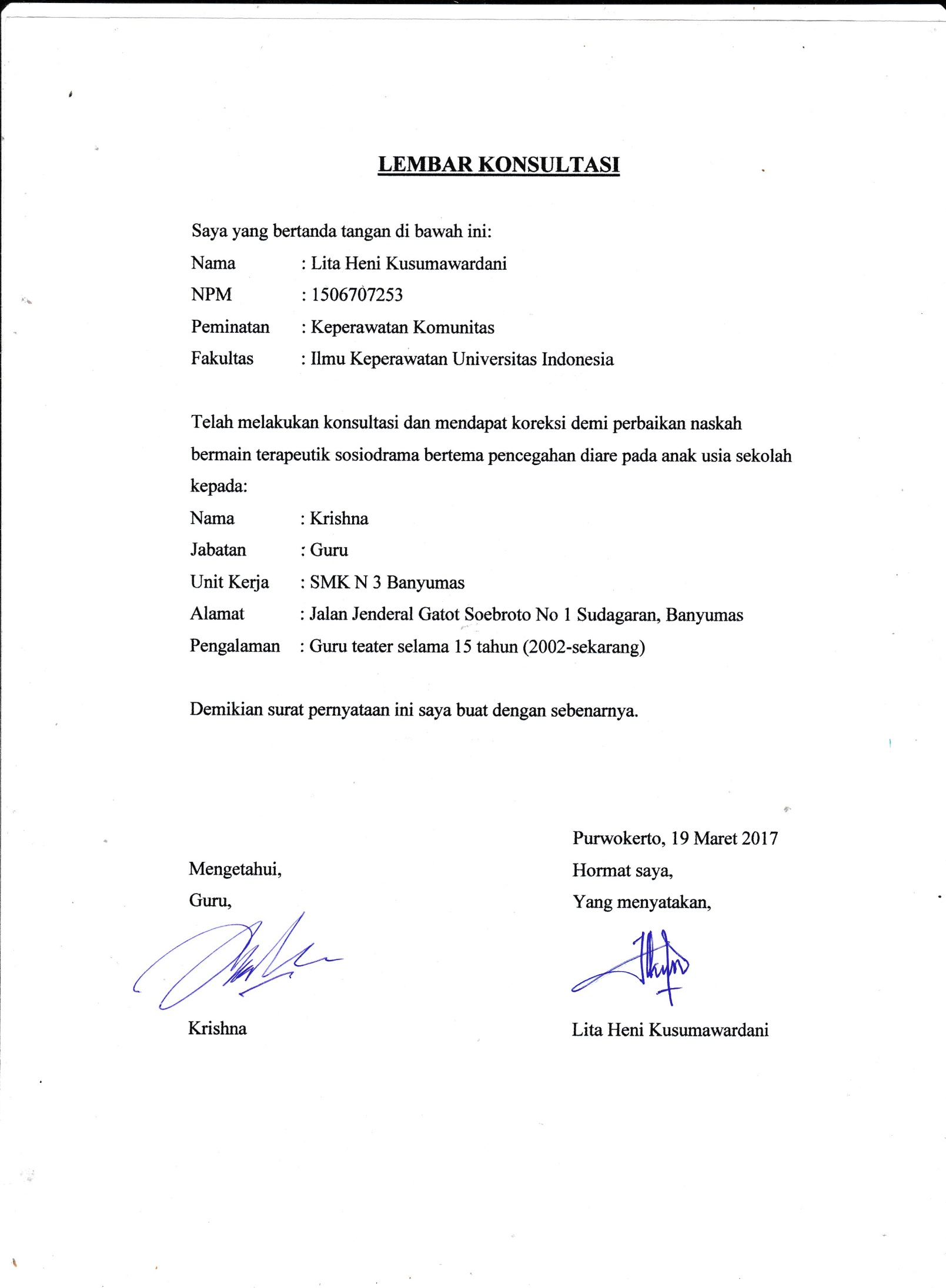 HASIL PERBAIKAN KOMPONEN TEKS DRAMALampiran  9SURAT IJIN PENELITIAN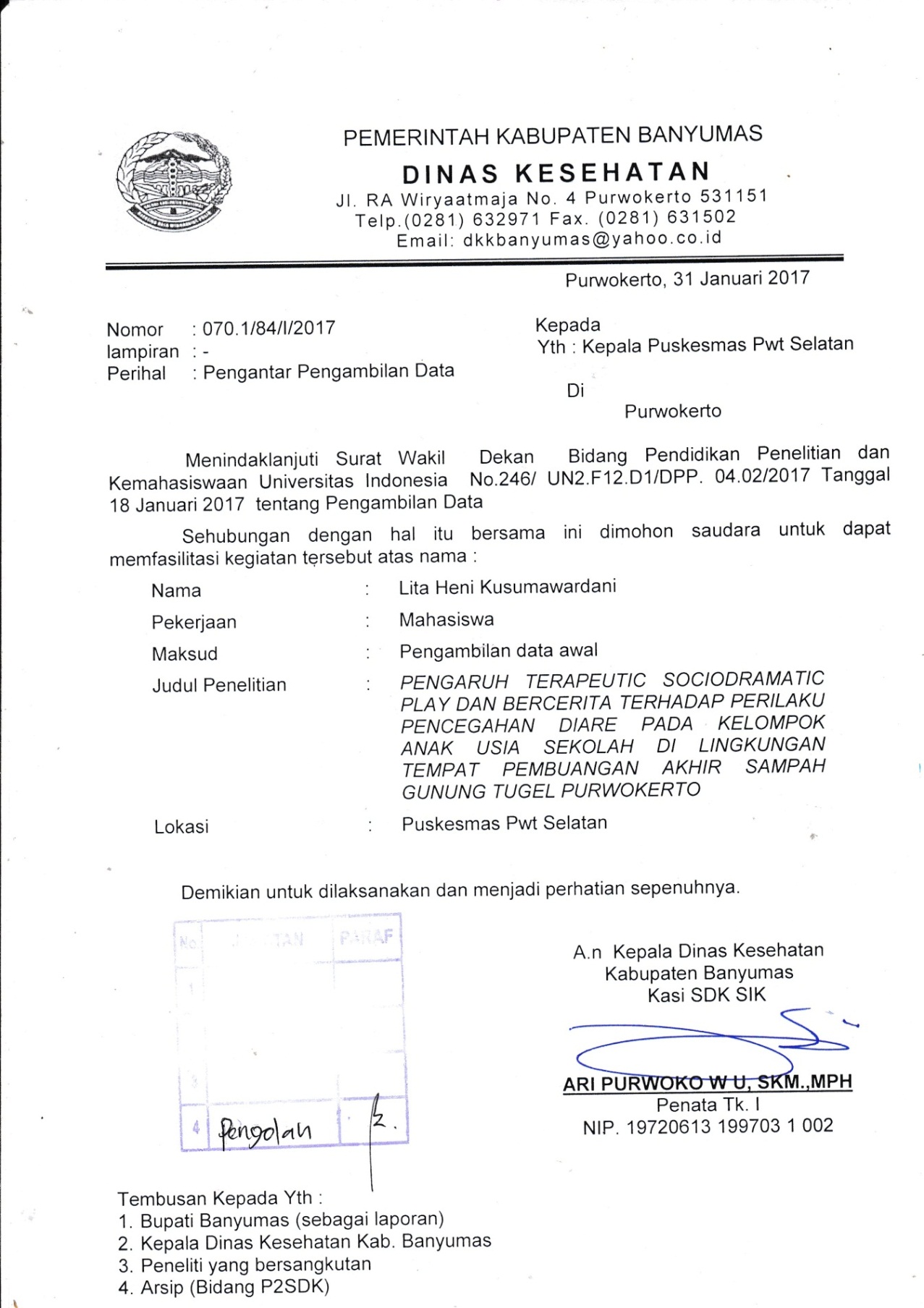 Surat Studi Pendahuluan Dinas KesehatanSurat Studi Pendahuluan Dinas Pendidikan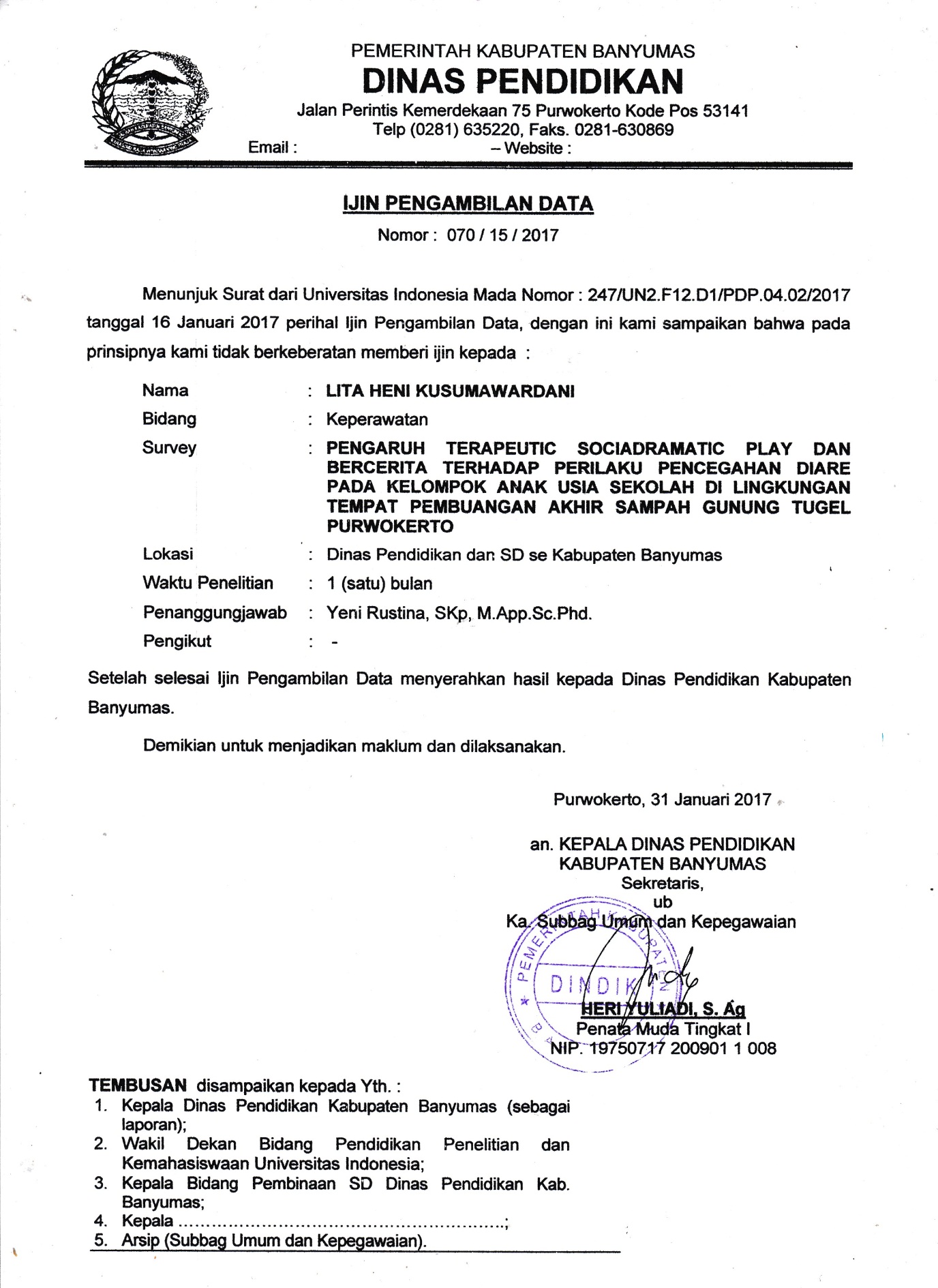 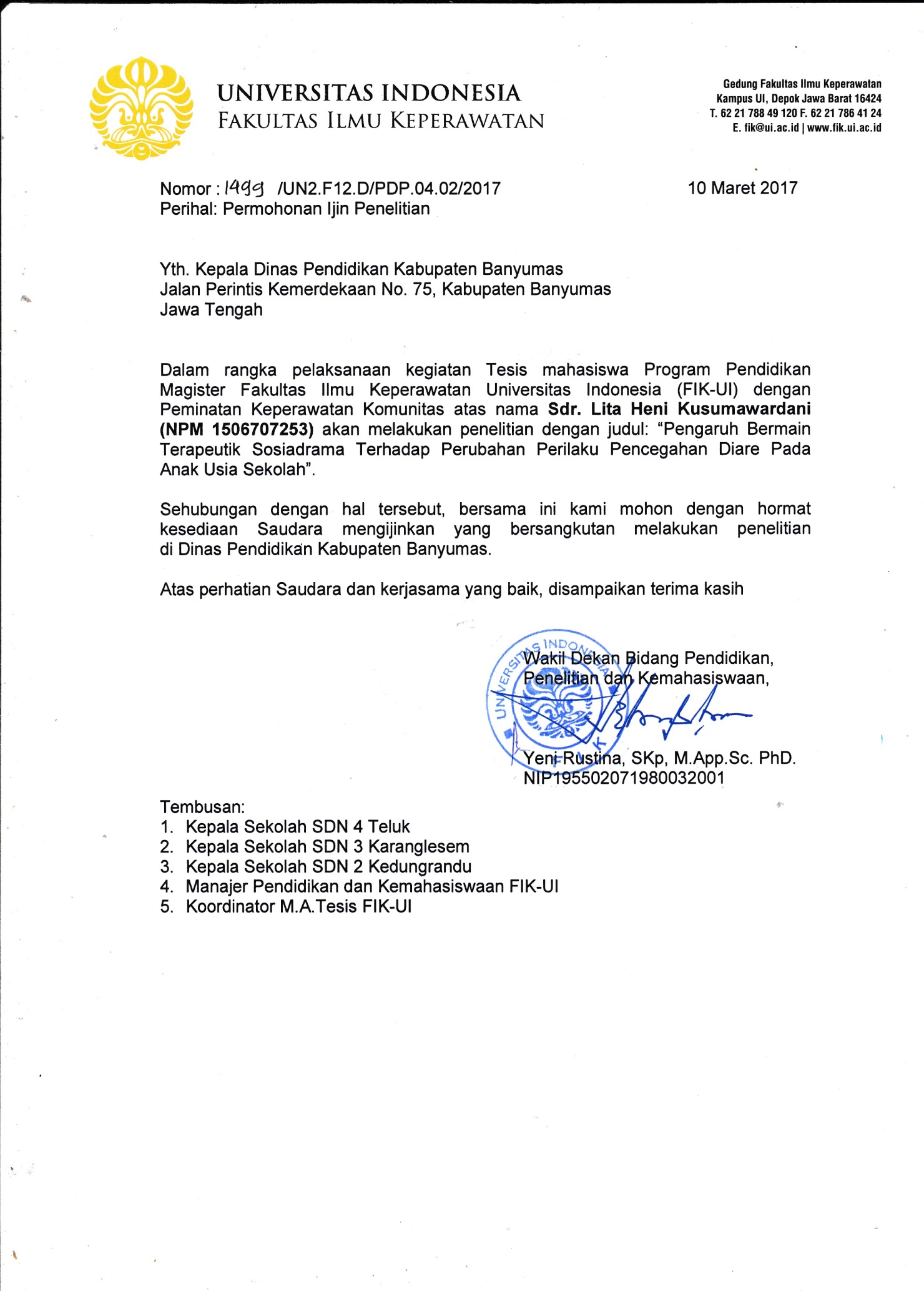 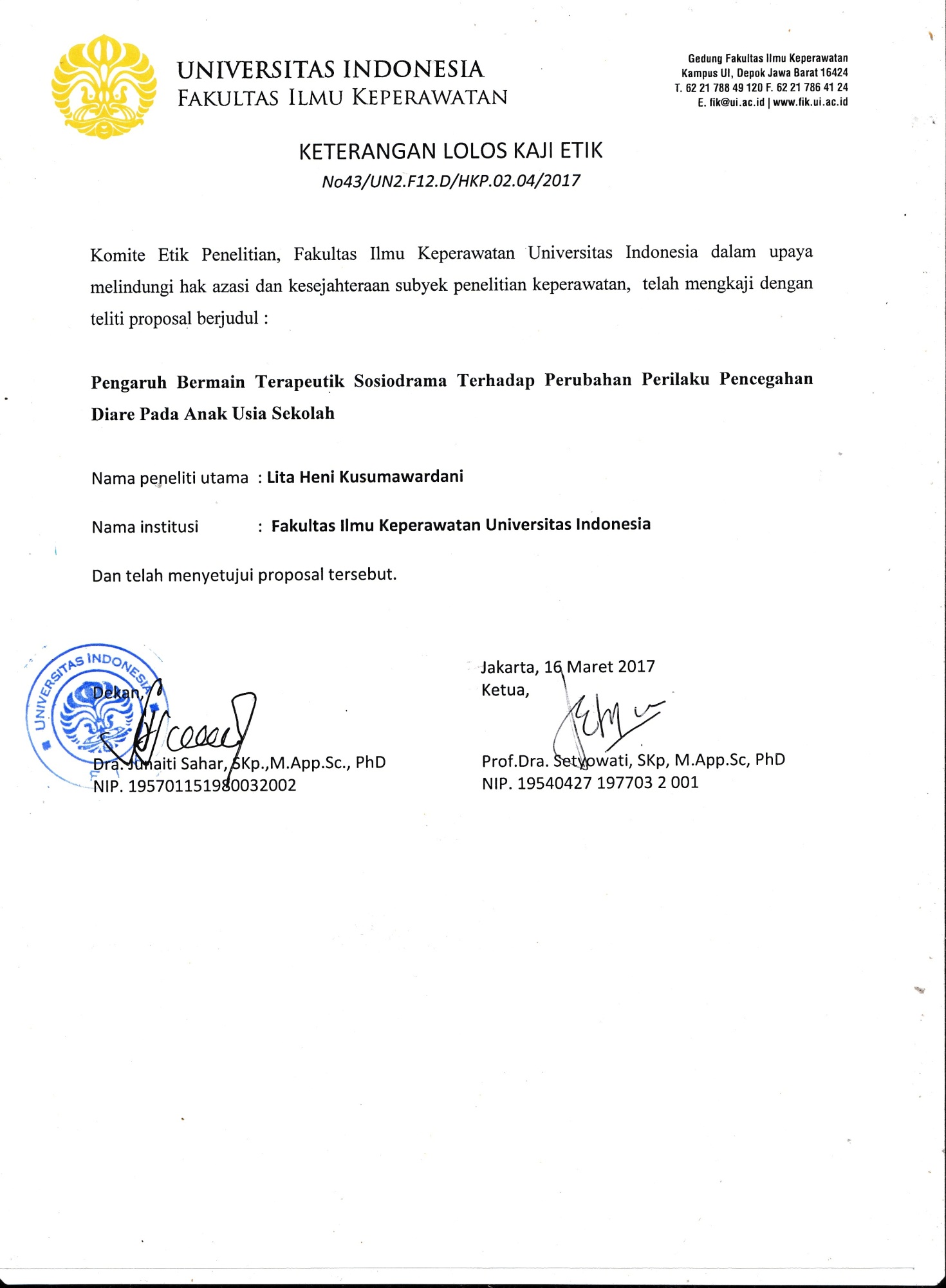 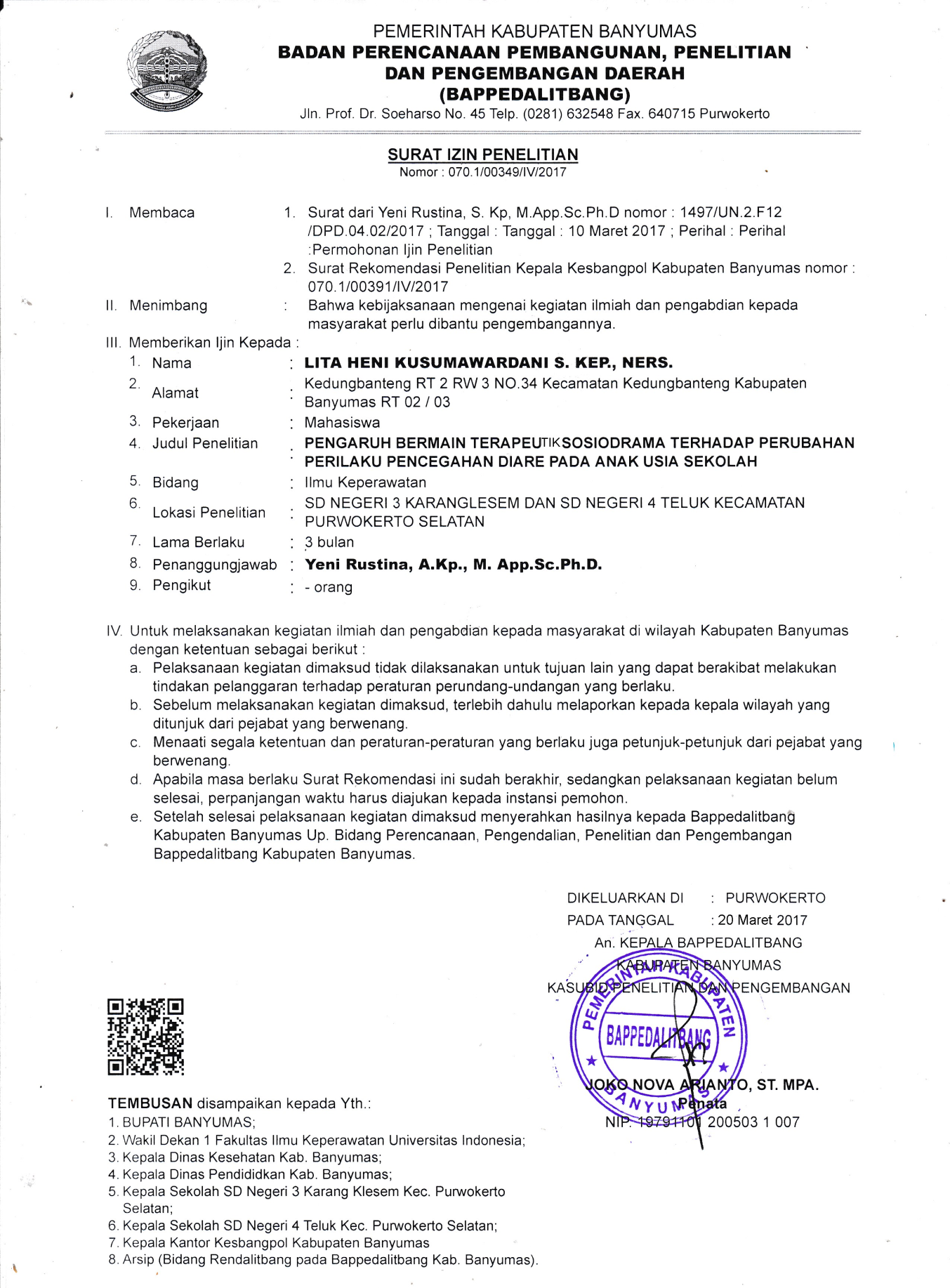 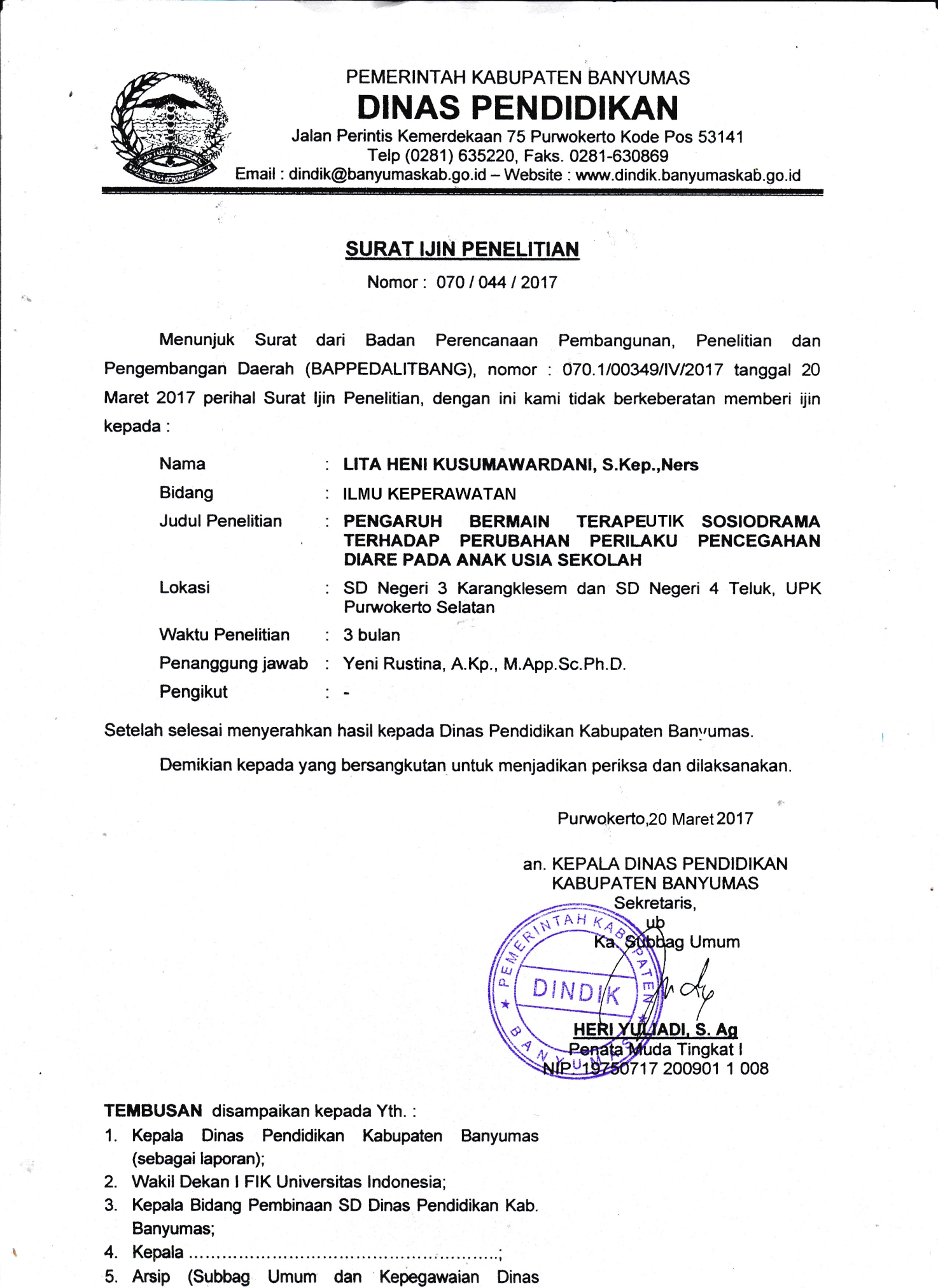 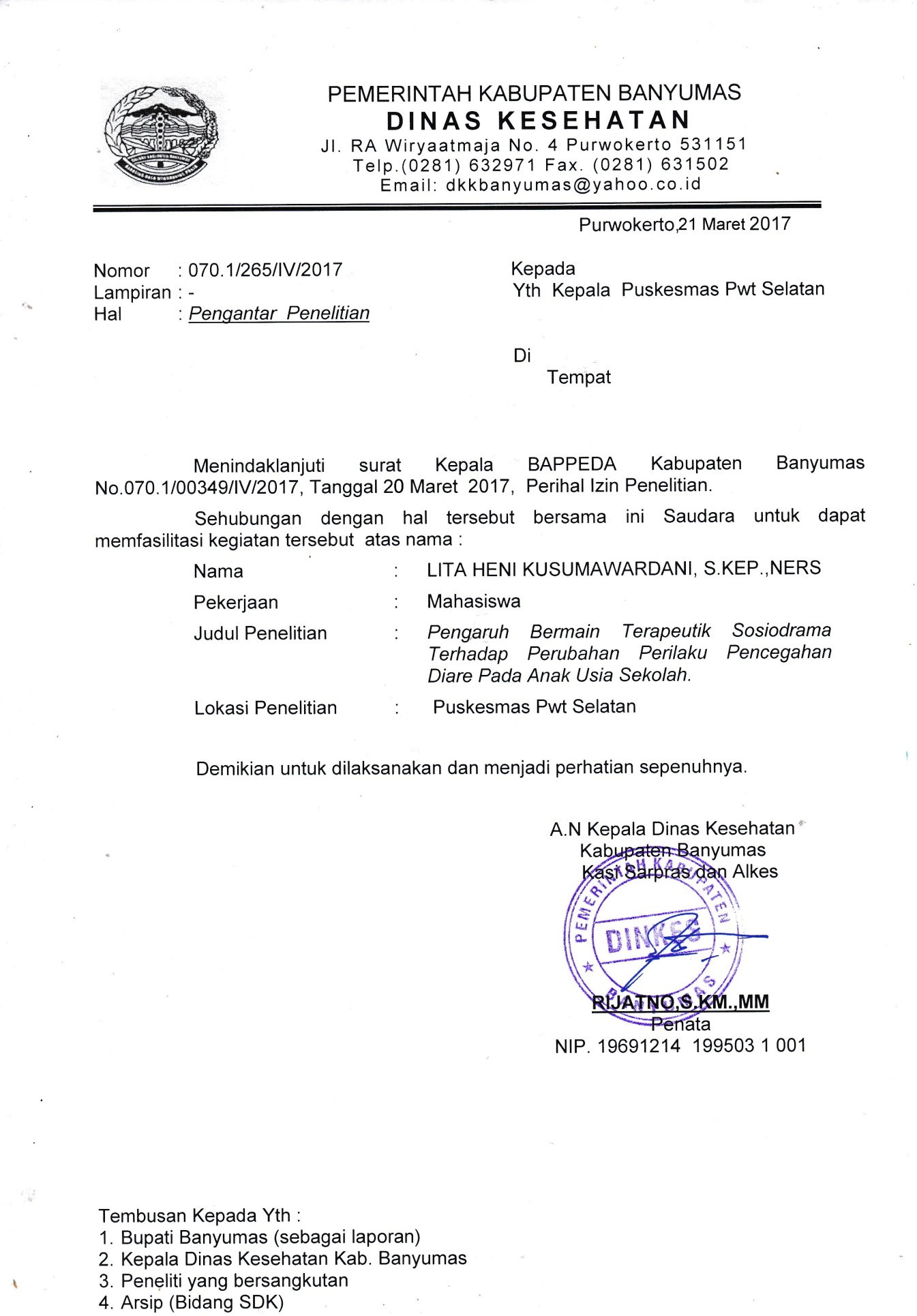 Peneliti    	:Lita Heni KusumawardaniNPM		:1506707253Alamat		:Kedungbanteng RT 2/RW III No. 34 Banyumas 53152Pekerjaan	:Mahasiswa Program Magister Keperawatan Komunitas Fakultas Ilmu Keperawatan Universitas IndonesiaPeneliti    	:Lita Heni KusumawardaniNPM		:1506707253Alamat		:Kedungbanteng RT 2/RW III No. 34 Banyumas 53152Pekerjaan	:Mahasiswa Program Magister Keperawatan Komunitas Fakultas Ilmu Keperawatan Universitas IndonesiaNoVariabelSub VariabelSub-sub variabelNomor Pertanyaan/pernyataan1PengetahuanDiarePengertian (unfavorable)Tanda dan gejala diare (favorable)Akibat diare (favorable)Jenis (favorable)Penyebab (favorable)1,2345,671PengetahuanPencegahan diare: Mencuci tanganCara mencuci tangan dengan sabun (favorable)Cara mencuci tangan dengan air (unfavorable)Langkah mencuci tangan (favorable)Waktu mencuci tangan (favorable)8910111PengetahuanPencegahan diare: Makanan jajananMakanan jajanan penyebab diare (favorable)121PengetahuanPencegahan diare: penggunaan jamban sehat dan sumber air bersihJamban sehat (favorable)Sumber air bersih (favorable)132SikapPenggunaan jamban sehatTempat BAB (unfavorable)14,152SikapMencuci tanganCara mencuci tangan dengan air mengalir (unfavorable)Waktu mencuci tangan (favorable)1617, 18,192SikapMakanan sehatPentingnya membawa bekal ke sekolah (unfavorable)Langkah memilih makanan jajanan (favorable)Kebiasaan jajan (unfavorable)Pemilihan makanan jajanan (unfavorable, favorable)20212223,232Sikap Penggunaan air bersih (unfavorable)253Praktik/KeterampilanPenggunaan jamban sehatPerilaku BAB (unfavorable)Perilaku penggunaan sumber air bersih (unfavorable)2627,28,293Praktik/KeterampilanMencuci tanganWaktu mencuci tangan dengan sabun (favorable)30,31,32,33,34,353Praktik/KeterampilanMakanan sehatPerilaku membawa bekal ke sekolah (favorable)Perilaku memilih makanan jananan (favorable, unfavorable )3637Nama 	:Umur	:Tempat dan tanggal lahir:Jenis Kelamin:Laki-lakiLaki-lakiPerempuanAlamat rumah :Pernahkah adik-adik mengalami diare atau mencret selama 3 bulan terakhir?Pernahkah adik-adik mengalami diare atau mencret selama 3 bulan terakhir?Pernahkah adik-adik mengalami diare atau mencret selama 3 bulan terakhir?Pernahkah adik-adik mengalami diare atau mencret selama 3 bulan terakhir?Pernahkah adik-adik mengalami diare atau mencret selama 3 bulan terakhir?PernahTidak pernahPernahkah adik-adik mengalami sakit selama 3 bulan terakhir?Pernahkah adik-adik mengalami sakit selama 3 bulan terakhir?Pernahkah adik-adik mengalami sakit selama 3 bulan terakhir?Pernahkah adik-adik mengalami sakit selama 3 bulan terakhir?Pernahkah adik-adik mengalami sakit selama 3 bulan terakhir?Pernah Tidak pernahBila pernah, sakit apa?BatukPilekDemamCacar airLainnya, sebutkan:Lainnya, sebutkan:Lainnya, sebutkan:No.PertanyaanJawaban Jawaban PengetahuanPengetahuanBenarSalah1.Penyakit diare merupakan penyakit tidak menular2.Diare ditandai dengan buang air besar lebih dari 3 kali sehari dengan bentuk tinja cair3.Mual dan muntah merupakan tanda dan gejala diare4.Diare dapat mengakibatkan badan menjadi lemah dan lesu5.Disentri merupakan salah satu jenis diare6.Diare kronis berlangsung selama kurang dari 14 hari7.Diare dapat disebabkan oleh virus dan bakteri8.Mencuci tangan menggunakan sabun dapat mencegah terjadinya diare9.Mencuci tangan dengan cara menggosok tangan di air yang menggenang10.Mencuci tangan cukup dilakukan dengan satu langkah cuci tangan saja11Mencuci tangan dengan sabun dilakukan saat sebelum memegang makanan12Makanan jajanan yang terbuka dan dihinggapi lalat dapat menyebabkan diare13Penggunaan air bersih untuk minum, mencuci, mandi, dan memasak dapat mencegah diareNo.PernyataanJawaban Jawaban Jawaban Jawaban Sikap Sikap SSSTSSTSBuang air besar (BAB) di sembarang tempat merupakan tindakan yang baik untuk dicontoh oleh anak-anak15.Buang air besar (BAB) di sungai atau di kebun lebih nyaman daripada BAB di WC.16.Mencuci tangan cukup dilakukan dengan air yang mengalir17Sebelum menyentuh makanan, dibiasakan mencuci tangan dengan sabun18.Setelah memegang benda kotor, dibiasakan mencuci tangan dengan sabun19.Setelah memegang binatang, dibiasakan mencuci tangan dengan sabun20.Membawa bekal ke sekolah merupakan hal yang merepotkan21.Sebelum membeli makanan jajanan, sebaiknya memperhatikan kebersihan dan keamanan makanan22.Membiasakan jajan merupakan hal yang baik dilakukan saat di sekolah23.Memilih makanan jajanan yang terbuka lebih baik dibandingkan makanan jajanan yang tertutup24.Makanan jajanan yang dihinggapi lalat sebaiknya dihindari25.Membiasakan menggunakan air sungai untuk mencuci peralatan makan merupakan hal yang baik dilakukanNo.PernyataanJawabanJawabanJawabanJawabanKeterampilanKeterampilanSelaluSeringKadang-kadangTidakpernah26.Saya buang air besar (BAB) di sungai atau di kebun.27.Saya mandi di sungai yang kotor28.Saya mencuci peralatan makan di sungai29.Saya menggunakan air yang berwarna keruh untuk mandi30.Saya mencuci tangan dengan sabun setelah buang air kecil dan buang air besar31.Saya mencuci tangan dengan sabun sebelum makan32.Saya mencuci tangan dengan sabun sesudah makan33.Setelah memegang benda kotor, saya mencuci tangan dengan sabun34.Setelah memegang binatang, saya mencuci tangan dengan sabun35.Sebelum memegang adik bayi, saya mencuci tangan36.Saya membawa bekal ke sekolah37.Saya membeli makanan yang dijual di luar sekolah seperti cimol, cilok, bakso goreng, dan lain-lainNama 	:Umur	:Hubungan dengan anak:AyahAyahIbuJenis Kelamin:Laki-lakiLaki-lakiPerempuanAlamat rumah :Pernahkah anak Bapak/Ibu pernah mengalami diare atau mencret selama 3 bulan terakhir?Pernahkah anak Bapak/Ibu pernah mengalami diare atau mencret selama 3 bulan terakhir?Pernahkah anak Bapak/Ibu pernah mengalami diare atau mencret selama 3 bulan terakhir?Pernahkah anak Bapak/Ibu pernah mengalami diare atau mencret selama 3 bulan terakhir?Pernahkah anak Bapak/Ibu pernah mengalami diare atau mencret selama 3 bulan terakhir?PernahTidak pernahPendidikan:Tidak sekolah/Tidak tamat SDTidak sekolah/Tidak tamat SDTidak sekolah/Tidak tamat SDTamat SDTamat SMPTamat SMATamat Perguruan TinggiTamat Perguruan TinggiTamat Perguruan TinggiTotal pendapatan keluarga perbulanRendah (<Rp 1.350.000)Tinggi (≥Rp 1.350.000)No.PertanyaanJawaban Jawaban PengetahuanPengetahuanBenarSalah1.Penyakit diare merupakan penyakit infeksi2.Diare ditandai dengan buang air besar lebih dari 3 kali sehari dengan bentuk tinja cair3.Mual dan muntah merupakan tanda dan gejala diare4.Disentri merupakan salah satu jenis diare5.Diare akut berlangsung selama lebih dari 14 hari6.Diare dapat disebabkan oleh virus dan bakteri7.Mencuci tangan menggunakan sabun dapat mencegah terjadinya diare8.Mencuci tangan cukup dilakukan dengan satu langkah cuci tangan saja9.Makanan jajanan yang terbuka dan dihinggapi lalat dapat menyebabkan diare10Makanan jajajan yang mengandung kuman penyakit dapat menyebabkan diare11Penggunaan air bersih untuk minum, mencuci, mandi, dan memasak dapat mencegah diareNo.PernyataanTersediaTidak Tersedia1.Tersedia fasilitas cuci tangan dan sabun2.Tersedia jamban yang sehat dengan kriteria:  memiliki tempat duduk/jongkok, mempunyai septic tank, memiliki lantai kakus kedap air,  jamban dalam kondisi bersih, dan jarak jamban 10 meter dari sumber air3.Tersedia sumber air bersih (tidak berbau, tidak berasa, dan tidak  bewarna/keruh)NoKegiatanJanuariJanuariJanuariJanuariFebruariFebruariFebruariFebruariMaretMaretMaretMaretAprilAprilAprilAprilMeiMeiMeiMeiJuniJuniJuniJuniNoKegiatanMinggu Ke-Minggu Ke-Minggu Ke-Minggu Ke-Minggu Ke-Minggu Ke-Minggu Ke-Minggu Ke-Minggu Ke-Minggu Ke-Minggu Ke-Minggu Ke-Minggu Ke-Minggu Ke-Minggu Ke-Minggu Ke-Minggu Ke-Minggu Ke-Minggu Ke-Minggu Ke-Minggu Ke-Minggu Ke-Minggu Ke-Minggu Ke-NoKegiatan1234112342341234123412341Proposal1.1Judul1.2Bab 1 dan Bab 21.3Bab 3 dan Bab 41.4Seminar Proposal2Penelitian2.1Etik 2.2Perijinan2.3Uji Validitas Instrumen2.4Pengumpulan Data Awal (Pre)2.5Implementasi2.6Pengumpulan Data Akhir (Post)2.7Analisa Data2.8Penulisan Hasil3Seminar Hasil Terbuka3.1Revisi Hasil3.2Draft Artikel3.3Manuskrip4Seminar Hasil Tertutup4.1Revisi Hasil4.2Revisi ManuskripKomponenHasil KoreksiKeteranganPenulisanTidak menggunakan tanda petikSetiap awal percakapan diberi nomor agar meudahkan saat latihanSudah diperbaikiIsiKonten naskah drama  sesi 3 ditambah konflik agar lebih menarikSudah diperbaikiAlur ceritaBaikPemeranCukup baik dan beragamLatarBisa ditambahkan background tempat, musik, dan penggunaan alat yang mendukung ceritaLatar dengan penggunaan background gambar, musik, dan peralatan yang mendukung cerita seperti pembuatan oralit.